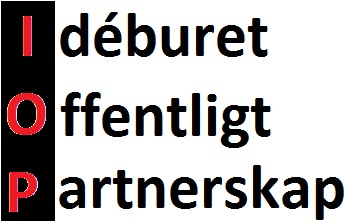 Några exempel.
Uppdatering: 2018-02-26 Ludvig Sandberg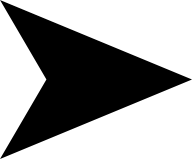 Vi har gjort om detta dokument till att visa på ett antal exempel på ingångna IOP:er. Ambitionen är inte att beskriva en fullständig lista av IOP:er. Det finns det ingen som i nuläget har. Forum försöker skapa en wikipedia-baserad lista där många kan bidra med exempel på sina IOP:er. Den ligger på https://sv.wikipedia.org/wiki/Id%C3%A9buret_offentligt_partnerskap Lista över de IOP vi känner till
och har fått underlag kringRegionalt baserade idéburna offentliga partnerskapRegion SkåneAllmänt syfte som gäller alla Region Skånes IOP:”att skapa ett långsiktigt hållbart Skåne genom att stärka samspelet mellan den offentliga och idéburna sektorn. Härigenom stärks demokratin, delaktigheten ökas och utanförskapet minskas.”Lokalt baserade idéburna offentliga partnerskapFontänhuset i Malmö - psykosocial arbetsorienterad rehabilitering som riktar sig till personer som har eller har haft kontakt med psykiatrin.https://www.skane.se/Upload/Webbplatser/vardwebb/Dokument/BBIC/Malm%c3%b6%20font%c3%a4nhus%20.pdf Fontänhuset i Lund  - psykosocial arbetsorienterad rehabilitering som riktar sig till personer som har eller har haft kontakt med psykiatrin.https://www.skane.se/Upload/Webbplatser/vardwebb/Dokument/BBIC/Lunds%20font%c3%a4nhus.pdf Fontänhuset i Båstad - psykosocial arbetsorienterad rehabilitering som riktar sig till personer som har eller har haft kontakt med psykiatrin.https://www.skane.se/Upload/Webbplatser/vardwebb/Dokument/BBIC/B%c3%a5stad%20font%c3%a4nhus%20.pdf Fontänhuset i Helsingborg - psykosocial arbetsorienterad rehabilitering som riktar sig till personer som har eller har haft kontakt med psykiatrin.https://www.skane.se/Upload/Webbplatser/vardwebb/Dokument/BBIC/Helsingborg%20Font%c3%a4nhus.pdf Stadsmissionen Malmö - Syftet är att erbjuda hälso och sjukvård samt tandvård for hemlösa och andra utsatta grupper.https://www.skane.se/Upload/Webbplatser/vardwebb/Dokument/BBIC/Stadsmissionen.pdf Röda Korset, Centrum för tortyrdrabbade - arbete med människor på flykt, som Röda Korset startat sin verksamhet for krigs och tortyrskadade flyktingar och asylsökande/papperslösa.https://www.skane.se/Upload/Webbplatser/vardwebb/Dokument/BBIC/R%c3%b6da%20Korset.pdf RFSL, RFSU, Sexualterapeutiska mottagningen - att bedriva allmannyttig hiv]förebyggande, psykosocial, sexologisk samt sexualpolitisk verksamhethttps://www.skane.se/Upload/Webbplatser/vardwebb/Dokument/BBIC/Sexualterapeutiska.pdf Röda KorsetRödakorsvärdar ger medmänskligt och praktiskt stöd till patienter, närstående och besökare som kommer till hälso- och sjukvården. Rödakorsvärdarna hjälper till med praktiska saker som en närstående eller vän skulle ha gjort.http://vardgivare.skane.se/siteassets/4.-uppdrag-och-avtal/ideburna-sektorn/iop/ideburet-offentligt-partnerskap/regions-skanes-iop-avtal-i-pdf-format/iop-roda-korset-frivilliga-pa-sjukhus.pdf Nätverket Idéburen Sektor Skåne - utveckling av sektorn och dess ideella engagemang genom att Tillsammans med andra samhällsaktörer skapa förutsättningar för ett inkluderande samhälle. Utveckla modeller och arbetssätt för idéburnas medverkan i beslutsprocessen. Stärka den idéburna sektorns röst i samhällsutvecklingen Utveckla olika stödsystem för idéburen sektor som innebär långsiktig trygghet och utvecklingsmöjligheterhttp://utveckling.skane.se/globalassets/fillistning-globalt/regions-skanes-iop-avtal-i-pdf-format/iop-rs-natverket.pdf Psoriasisförbundet - För Psoriasisförbundets lokalavdelning i xxx syftar överenskommelsen till att erbjuda medicinsk ljusbehandling till patienter med psoriasis i närområdet på tider som efterfrågas t ex under morgontimmar, lunchpauser och kvällar.http://utveckling.skane.se/globalassets/fillistning-globalt/regions-skanes-iop-avtal-i-pdf-format/overenskommelse_ljusterapi_iop.pdf Röda Korset och Malmö stad - Överenskommelsen avser samverkan mellan Region Skåne, Malmö stad och Svenska Röda Korset när det gäller drift och utveckling av barnverksamheten. Överenskommelsen reglerar åtaganden, organisation och de ekonomiska förutsättningarna för verksamheten knuten till överenskommelsen. http://utveckling.skane.se/globalassets/fillistning-globalt/regions-skanes-iop-avtal-i-pdf-format/roda-korset-iop-barnverksamhet.pdf Västra GötalandsregionenRöda Korset, Centrum för tortyrdrabbade Skövde – behandlingscenter för krigs- och tortyrskadade. Stärka tillgängligheten till vård för personer som drabbats av PTSD till följd av krig eller tortyr.Röda Korset, Centrum för tortyrdrabbade Göteborg – behandlingscenter för krigs- och tortyrskadade. Stärka tillgängligheten till vård för personer som drabbats av PTSD till följd av krig eller tortyr.http://www.socialforum.se/wp-content/uploads/2015/09/20150202140044.pdf Ljungskile Folkhögskola, Arbetarrörelsens folkhögskola, Göteborgs Räddningsmission, St Lukas, KFUM Göteborg, Angereds stadsdelsförvaltning - Grundtanken med IOP-Framtidsspår är att möjliggöra att en grupp unga vuxna bryter sitt utanförskap, när gymnasiekompetens och ges möjlighet till vidare studier. Genom gymnasiekompetens ges även en förbättrad möjlighet att närma sig arbetsmarknaden.http://www.socialforum.se/wp-content/uploads/2014/12/iop-03092014162346.pdf Uppsala läns landstingPrincipbeslut om att undersöka. http://www.socialforum.se/wp-content/uploads/2014/02/UppsalalandstingIOP.pdf Röda korset Uppsala
Syftet är att skapa förutsättningar för krigs- och tortyrskadade flyktingar som lider av posttraumatiskt stressyndrom eller annan svår psykisk påverkan, som följd av upplevelser av krig, tortyr eller systematisk förföljelse att utvecklas positivt såväl fysiskt som psykiskt som socialt och kulturellt. Målet för partnerskapet är ökade möjligheter till en god fysisk och psykisk hälsa för ovan nämnda målgrupp.http://www.socialforum.se/wp-content/uploads/2015/03/Röda-Korset-överenskommelse-om-idéburet-offentligt-partnerskap-2015-2019-5.pdf Västerås stadStadsmissionen - mötesplats för hemlösa, drogfri mötesplats/motivationscentrum, kontaktmannaskap, samtalsstödhttp://www.socialforum.se/wp-content/uploads/2014/02/IOP-%C3%B6verenskommelse-120130V%C3%A4ster%C3%A5s.pdf BOJ – Verksamhet till stöd för brottsoffer och vittnen vid rättegångarhttp://www.socialforum.se/wp-content/uploads/2015/09/O%CC%88k-Partnerskap-V-a%CC%8As-BOJ-15-17.pdf Föreningen kvinnohusethttp://www.socialforum.se/wp-content/uploads/2015/12/2015-07-01-2017-12-31+Föreningen+kvinnohuset+dnr+2015-181-IFN-Västerås.pdf Göteborgs stadBräcke Diakoni, Frälsningsarmén, Göteborgs stadsmission, stöd till EU-migranter 2013-14http://www.socialforum.se/wp-content/uploads/2014/02/IOP-avtal-Migrerande-EU-medborgareG%C3%B6teborg.pdf Bräcke Diakoni, Frälsningsarmén, Göteborgs stadsmission, Göteborgs räddningsmission, stöd till EU-migranter 2015-16http://www.socialforum.se/wp-content/uploads/2016/06/IOP-Insatser-for-migrerande-EU-medborgare-i-Goteborg.pdf Bräcke Diakoni, Rädda barnen, Röda korset, Räddningsmissionen, Individuell Människohjälp, Skyddsvärnet i Göteborg, FC Gole och Reningsborg, verksamhet för ensamkommande flyktingbarn.http://www.socialforum.se/wp-content/uploads/2016/06/IOP-Mottangande-av-ensamkommande-barn-i-GBG-1.pdf Victoria Park, Poseidon, SDF Angered, Hyresgästföreningen på lokal bostadsområdesnivå, stadsdelsnivå och regional nivå, Fritidsforum, Lokalt föreningsliv, Skola, FritidsgårdKryddan barnens mötesplats i Lövgärdethttp://www.socialforum.se/wp-content/uploads/2015/12/IOP-Kryddan-Barnens-mötesplats-i-Lövgärdet-1.0.pdf Karriärkraft suicidpreventionhttp://www.socialforum.se/wp-content/uploads/2015/12/Karriärkraft-Suecidprevention.pdf Frivilligcentralen Pärlanhttp://www.socialforum.se/wp-content/uploads/2016/06/IOP-avtal-med-frivilligcentralen-Pärlan.pdf Frivilligcentralen Knutenhttp://www.socialforum.se/wp-content/uploads/2016/06/IOP-avtal-med-frivilligcentralen-Knuten4.pdf Jordens vännerhttp://www.socialforum.se/wp-content/uploads/2016/06/IOP-avtal-med-Jorden-Vänner1.pdf Kooperativet Fjällethttp://www.socialforum.se/wp-content/uploads/2016/06/IOP-med-Kooperativet-Fjallet.pdf Friskvårdsklubbenhttp://www.socialforum.se/wp-content/uploads/2016/06/IOP-Friskvårdsklubben.pdf AW stödcenterhttp://www.socialforum.se/wp-content/uploads/2016/06/IOP-mellan-AW-Stödcenter-och-Göteorgs-Stad-1.pdf Assyriska mötesplatshttp://www.socialforum.se/wp-content/uploads/2016/06/IOP-Assyriska-och-Västra-Göteborg.pdf Lärjeåns trädgårdarhttp://www.socialforum.se/wp-content/uploads/2016/06/IOP-avtal-Fastighetskontoret-Lärjeåns-Trädgårdar.pdf Sigtuna kommunAlla kvinnors hus  kvinnojoursverksamhet.http://www.socialforum.se/wp-content/uploads/2015/12/IOP.pdf Uppsala kommunNyby Vision - samhället och är i behov av språkträning, introduktion till den svenska arbetsmarknaden eller är i behov av sociala sammanhang och sysselsättning för personlig utveckling.http://www.socialforum.se/wp-content/uploads/2014/12/Överenskommelse-om-partnerskap-mellan-NybyVision-och-utbildnings-och-arbetsmarknadsnämnden-Uppsala-kommun.pdf Linköpings kommunStadsmissionen Linköping
EU-migranter stödgällande tillfälliga sovplatser till EU-migranterhttp://www.socialforum.se/wp-content/uploads/2015/01/EU-migranter-överenskommelse-sovplatser.docx  Malmö StadFolkuniversitetet - att bedriva en föräldrautbildning som riktar sig till föräldrar i området Seved och Södra Sofielund. Folkuniversitetet kommer att erbjuda föräldrar kunskap och verktyg för att stödja sina barns skolgång.http://www.socialforum.se/wp-content/uploads/2014/12/ÖK-IOP-Stadsområde-Innerstaden-bilaga.pdf Boost by FC Rosengård, Får genom ett IOP med Malmö stad möjlighet att delge de unga kvinnor och män i ålder 16-29 år som tidigare genomgått Boost by FC Rosengårds II:s insatser men som fortfarande befinner sig i arbetslöshet, ytterligare insatser för att öka deras chanser till självförsörjning.http://malmo.se/Kommun--politik/Sa-arbetar-vi-med.../Arbetsmarknadsfragor/Ideburet-offentligt-partnerskap.html Malmö Fotbolls Förening, Bedriver i dag Karriärakademin, en matchningsverksamhet som vänder sig till unga Malmöbor i åldern 16-29 som har svårt att etablera sig på arbetsmarknaden för att de saknar utbildning, arbetslivserfarenhet eller nätverk. Verksamheten drivs tillsammans med samarbetsföretag JobbMalmö och Arbetsförmedlingenhttp://malmo.se/Kommun--politik/Sa-arbetar-vi-med.../Arbetsmarknadsfragor/Ideburet-offentligt-partnerskap.html Hassela Helpline, Föreningens två verksamheter Hassela Movement och Hassela Empowerment utbildar unga arbetslösa Malmöbor i åldern 15-24 till barn- och ungdomscoacher. Målsättningen är att 80 procent av de som gått hela utbildningen ska erbjudas ett arbete.http://malmo.se/Kommun--politik/Sa-arbetar-vi-med.../Arbetsmarknadsfragor/Ideburet-offentligt-partnerskap.html Yalla Trappan, Vänder sig till arbetslösa kvinnor med invandrarbakgrund. Målsättningen med verksamheten är att 80 procent av deltagarna i deras sexmånadersprogram är redo att gå vidare med arbete eller utbildning.http://malmo.se/Kommun--politik/Sa-arbetar-vi-med.../Arbetsmarknadsfragor/Ideburet-offentligt-partnerskap.html Internationella kvinnoföreningen driver verksamheten Mentorskap för ökad sysselsättning. Syftet med partnerskapet är att delge arbetslösa kvinnor i Malmö arbetsmarknadsinsatser som leder till självförsörjning. Målgruppen är arbetslösa kvinnor i åldern 20-50 år med utländsk bakgrundhttp://malmo.se/Kommun--politik/Sa-arbetar-vi-med.../Arbetsmarknadsfragor/Ideburet-offentligt-partnerskap.html Svenska Röda Korset verksamhet för barn till krigs- och tortyrskadade i Malmö och resten av Region Skåne genom behandlingscentret som drivs i Röda Korsets regi.http://malmo.se/download/18.6fb145de1521ab79c0a9d60/1452769049617/IOP+R%C3%B6da+korset.docxStiftelsen Skåne Stadsmission Crossroads verksamhet till utsatta EU-medborgarehttp://www.socialforum.se/wp-content/uploads/2016/12/Överenskommelse-om-Idéburen-Offentligt-Partnerskap-IOP.pdf Stockholms stadIndividuell Människohjälp – DUO Stockholm, att etablera Vardagsfadder som ett verktyg för möten mellan nya och gamla Stockholmare genom att ta tillvara goda erfarenheter av tidigare respektive verksamhet. http://www.socialforum.se/wp-content/uploads/2015/09/IOP-Duo-Stockholm.pdf Svenska med baby - mötesplatser för mer eller mindre nyanlända och redan etablerade Stockholmsföräldrarhttp://www.dn.se/sthlm/bebisar-i-fokus-nar-foraldrar-med-olika-bakgrund-mots/ Värmdö-TyresöKompis Sverigehttp://www.socialforum.se/wp-content/uploads/2015/09/IOP-Överenskommelse-Värmdö-Tyresö-Röda-Korset-140901-FIN-4.pdf Östhammars kommunBOJ – Verksamhet till stöd för brottsoffer och vittnen vid rättegångarKarlstads kommunPrincipbeslut i Karlstads kommun, arbetsmarknad och utbildningsnämnden om att börja arbeta med Idéburet offentligt partnerskap. Arbete kring kvinnojouren pågår.http://www.nwt.se/asikter/debatt/2015/08/26/ny-samverkan-med-ideburna-rorelser Botkyrka kommunKompis Sverige – Röda Korset – Kontaktskapande verksamhet för nyanländahttp://www.socialforum.se/wp-content/uploads/2015/09/Överenskommelse-IOP-141204.pdf Alingsås kommunBräcke diakoni - IOP-avtal mellan vård- och äldreomsorgsnämnden och Bräcke Diakoni avseende vårdkedja för äldre personer med inriktning mot demens godkänns.http://www.socialforum.se/wp-content/uploads/2016/04/Protokoll-Kommunfullmäktige-2016-03-30-1-002.pdf UpplandsväsbyKvinnojourhttp://www.socialforum.se/wp-content/uploads/2016/06/15.+IOP-avtal+med+Kvinnojouren+Klara+TJUT.pdf 